INDICAÇÃO Nº 363 /11“Colocação de mais um bueiro na Rua Barão de Mauá próximo ao número 308, no bairro Batagim.”INDICA ao senhor Prefeito Municipal, na forma regimental, determinar ao setor competente, se possível proceder à colocação de mais um bueiro na Rua Barão de Mauá próximo ao número 308, no bairro Batagim. A moradora da Rua Barão de Mauá veio à procura deste vereador para que este a representasse junto ao Poder Público, com o pedido de que se coloque mais um bueiro naquela rua, porque só há um o que não está sendo suficiente, pois quando chove a água invade sua casa e a de outros também.Segundo ela já foram várias as reclamações, no entanto até agora nada foi feito, não obtiveram nenhuma resposta o que os moradores querem e que se estude a possibilidade de se colocar mais um bueiro ou  que se tome outras providências cabíveis.    Plenário “Dr. Tancredo Neves”, em 03 de fevereiro de 2011.DUCIMAR DE JESUS CARDOSO“KADU GARÇOM”-Vereador-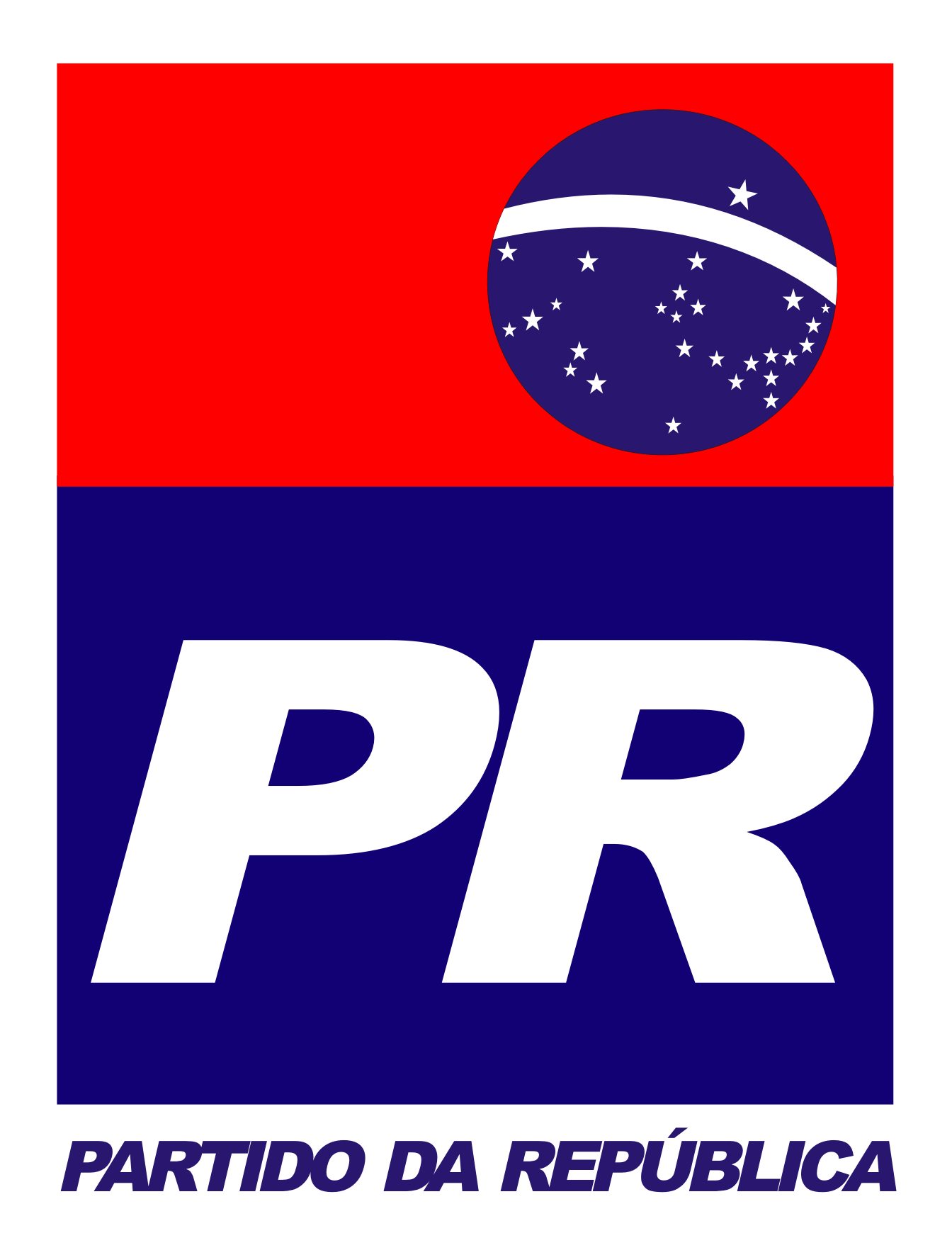 